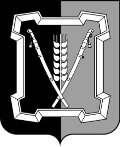 СОВЕТ КУРСКОГО МУНИЦИПАЛЬНОГО ОКРУГАСТАВРОПОЛЬСКОГО КРАЯРЕШЕНИЕ20 ноября 2020 г.                              ст-ца Курская                                        № 35О вступлении Курского муниципального округа Ставропольского края в состав членов Ассоциации «Совет муниципальных образований Ставрополь-ского края»	В соответствии с предложением Ассоциации «Совет муниципальных образований Ставропольского края» на основании статьи 8 Федерального закона от 06 октября 2003 года № 131-ФЗ «Об общих принципах организации местного самоуправления в Российской Федерации»,Совет Курского муниципального округа Ставропольского краяРЕШИЛ:	1.   Курскому муниципальному округу Ставропольского краявступить в состав членов Ассоциации «Совет муниципальных образований Ставропольского края».2. Уполномочить представлять Курский муниципальный район  Ставропольского края в Ассоциации  «Совет  муниципальных образований Ставропольского края»:Калашникова Сергея Ивановича – главу Курского муниципального округа Ставропольского края;Вощанова Александра Ивановича – председателя Совета Курского муниципального округа Ставропольского края.	3. Настоящее решение вступает в силу со дня его принятия.Председатель Совета Курскогомуниципального округаСтавропольского края                                                              А.И.Вощанов